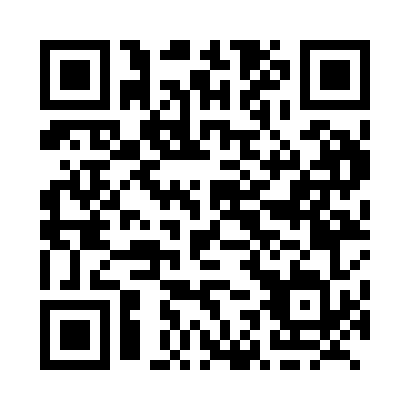 Prayer times for Madran, New Brunswick, CanadaMon 1 Jul 2024 - Wed 31 Jul 2024High Latitude Method: Angle Based RulePrayer Calculation Method: Islamic Society of North AmericaAsar Calculation Method: HanafiPrayer times provided by https://www.salahtimes.comDateDayFajrSunriseDhuhrAsrMaghribIsha1Mon3:285:291:276:559:2511:262Tue3:285:301:276:559:2511:263Wed3:295:301:276:559:2511:264Thu3:295:311:286:559:2411:265Fri3:305:321:286:559:2411:266Sat3:305:321:286:549:2311:267Sun3:315:331:286:549:2311:258Mon3:315:341:286:549:2211:259Tue3:325:351:286:549:2211:2510Wed3:325:361:296:539:2111:2511Thu3:335:371:296:539:2011:2412Fri3:335:381:296:539:2011:2413Sat3:345:391:296:529:1911:2314Sun3:365:401:296:529:1811:2115Mon3:385:411:296:529:1711:2016Tue3:405:421:296:519:1611:1817Wed3:415:431:296:519:1511:1618Thu3:435:441:296:509:1411:1419Fri3:455:451:296:509:1311:1320Sat3:475:461:306:499:1211:1121Sun3:495:471:306:499:1111:0922Mon3:515:481:306:489:1011:0723Tue3:535:501:306:479:0911:0524Wed3:555:511:306:479:0811:0325Thu3:575:521:306:469:0711:0126Fri3:595:531:306:459:0610:5927Sat4:015:541:306:459:0410:5728Sun4:035:561:306:449:0310:5529Mon4:055:571:306:439:0210:5330Tue4:075:581:306:429:0010:5031Wed4:105:591:296:418:5910:48